РОССИЙСКАЯ ФЕДЕРАЦИЯКАРАЧАЕВО-ЧЕРКЕССКАЯ РЕСПУБЛИКАУСТЬ-ДЖЕГУТИНСКИЙ МУНИЦИПАЛЬНЫЙ РАЙОНМУНИЦИПАЛЬНОЕ БЮДЖЕТНОЕ ОБЩЕОБРАЗОВАТЕЛЬНОЕ УЧРЕЖДЕНИЕ «Лицей  № 7 г. УСТЬ - ДЖЕГУТЫ»369300, КЧР,г. Усть-Джегута, ул.Морозова, 67,                        телефон: (878 75) 7-47-65,                                               электронный адрес:vaschool7@mail.ruС 1 АПРЕЛЯ В МБОУ «Лицей № 7 г.Усть-Джегуты» началась ЗАПИСЬ ДЕТЕЙ В ПЕРВЫЙ КЛАСС          1 апреля начинается запись детей в первые классы на 2022/2023 учебный год. Приём детей в первый класс будет проходить в два этапа.         Первый этап – с 1 апреля до 30 июня.          Он предназначен для детей, имеющих первоочередное или преимущественное право зачисления в школы, а также для детей, которые живут на закреплённой территории, то есть в том же районе, где находится школа. Внеочередное право (для детей прокуроров, судей и следователей) действует только для школ с интернатами.         Второй этап – с 6 июля до момента заполнения свободных мест, но не позднее 5 сентября.          Он предназначен для детей, не проживающих на закреплённой территории. То есть в течение этого этапа можно подать заявление в школы другого района. Отправлять заявление в школу другого района раньше начала второго этапа бессмысленно, поскольку его не примут.         Очерёдность подачи заявления на первом этапе не имеет значения. Мест для детей, имеющих внеочередное, первоочередное или преимущественное право зачисления в школы, а также для детей, которые живут на закреплённой территории, хватит во всех школах. На втором этапе детей зачисляют на свободные места.         На официальном сайте ближайшей школы родители могут удостовериться, прикреплён ли к ней их дом. Не позднее 26 марта эта информация должна быть опубликована на официальных сайтах образовательных организаций. Там же родители смогут найти подробную информацию о правилах приёма.         Кто может подать заявление на первом этапе?-                    Дети, имеющие преимущественное право: те, чьи старшие братья и (или) сёстры уже учатся в этой школе. -                    Дети, проживающие на закреплённой территории, то есть рядом со школой (узнать, относится ли ваш дом к конкретной школе, можно на официальном сайте учебного заведения).-                    Внеочередное право (для детей прокуроров, судей и следователей) действует только для школ с интернатами.-                    Дети, имеющие первоочередное право в соответствии с законодательством: дети военнослужащих и сотрудников различных служб (полный перечень смотрите в приказе).          Кто может подать заявление на втором этапе?          Все желающие.          Сколько лет должно быть ребёнку?          В первые классы принимаются дети в возрасте от 6,5 до 8 лет. По заявлению родителей учредитель образовательной организации может разрешить приём ребёнка в более раннем или более позднем возрасте.         Правила приёма в школу для детей с ограниченными возможностями здоровья:         Дети с ОВЗ принимаются на обучение по адаптированным образовательным программам только с согласия родителей (законных представителей) и на основании рекомендаций психолого-медико-педагогической комиссии.        Как подать заявление?-       лично;-       по почте заказным письмом с уведомлением о вручении; -       по электронной почте школы; -       через официальный сайт школы; -       с помощью сервисов государственных или муниципальных услуг.        Если у ребёнка есть льготы, то можно подать заявление в любую школу города?        Нет, ребёнок будет иметь первоочередное право зачисления в 1-й класс только по месту жительства.        Какие документы потребуются для зачисления в 1-й класс?-                   Паспорт или иной документ, подтверждающий личность, к примеру, временное удостоверение личности, выдаваемое на период оформления паспорта.-                   Свидетельство о рождении ребёнка.-                   Документ, подтверждающий проживание будущего первоклассника на закреплённой территории (на первом этапе).          В отдельных случаях могут понадобиться:-                   Документ, подтверждающий льготу (если она есть).-                   Разрешение комиссии о приёме в первый класс образовательной организации ребёнка возрастом менее 6,5 или более 8 лет.-                   Документы, подтверждающие ваше законное право представителя ребёнка (например, решение органа опеки).-                   Заключение психолого-медико-педагогической комиссии.-                   Документ, подтверждающий право ребёнка на пребывание в России. -                   Документы к заявлению необходимо прикрепить в отсканированном виде – при подаче документов через портал «Госуслуги», в виде копий с предъявлением оригиналов – при выборе иных способов подачи заявления.Что должно входить в заявление о приёме в школу?-                   фамилия, имя, отчество ребёнка и родителя;-                   дата рождения ребёнка;-                   адрес места жительства или адрес места пребывания ребёнка и родителя;-                   адрес электронной почты, номер телефона родителя;-                   сведения о наличии права внеочередного, первоочередного или преимущественного приёма;-                   согласие родителя или поступающего на обработку персональных данных.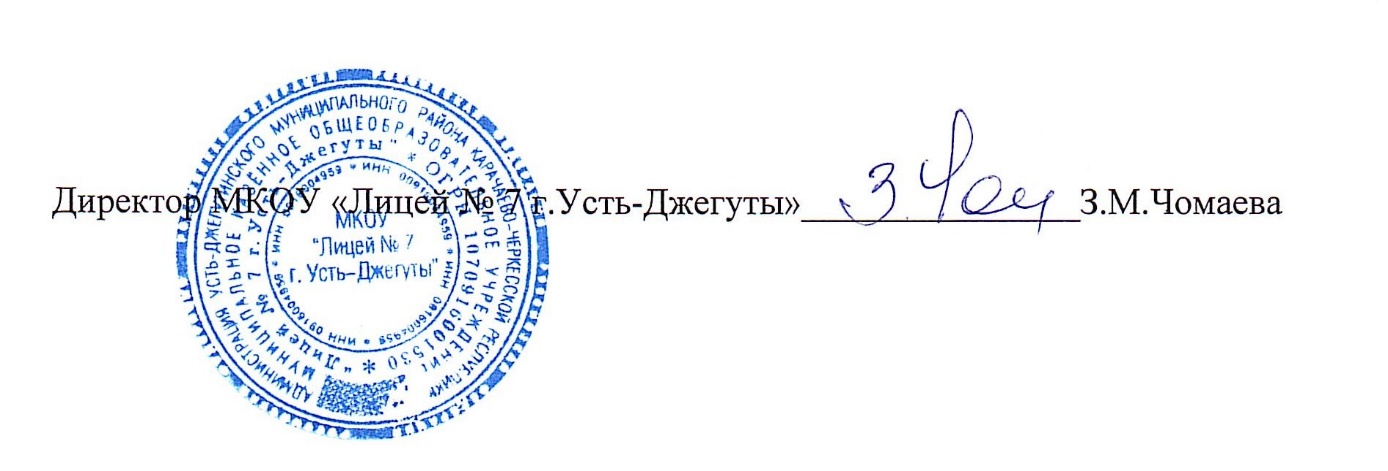 